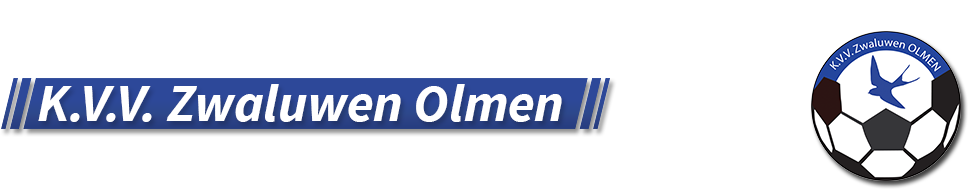 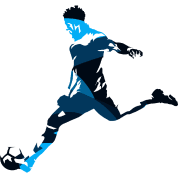 Op zoek naar een clubvoor het seizoen 2024 – 2025op gewestelijk/provinciaal niveau?zwaluwenolmenscouting@gmail.com Interesse om in aprileens te komen meetrainen?Bijkomende info + deelnemen aan een training van de club :zwaluwenolmenscouting@gmail.comwww.kvvzwaluwenolmen.be